1-B SINIFI DERS PROGRAMI-ÖZCAN KAFALI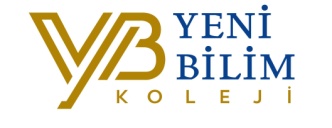 PAZARTESİSALIÇARŞAMBAPERŞEMBECUMA1.Ders09.00-09.40TÜRKÇEINGİLİZCETÜRKÇETÜRKÇETÜRKÇE2.Ders09.50-10.30TÜRKÇEINGİLİZCESATRANÇTÜRKÇETÜRKÇE3.Ders10.40-11.20İNGİLİZCETÜRKÇEİNGİLİZCEMATEMATİKMATEMATİK4.Ders11.30-12.10İNGİLİZCETÜRKÇEİNGİLİZCEİNGİLİZCEMATEMATİK5.Ders13.00-13.40SPEAKİNGMATEMATİKSPEAKİNGGÖRSEL SANATLARSPEAKING6.Ders13.50-14.30MÜZİKMATEMATİKTÜRKÇEGÖRSEL SANATLARHAYAT BİLGİSİ7.Ders14.40-15.20MÜZİKHAYAT BİLGİSİOYUN VE FİZİKİ ETKİNLİKLERHAYAT BİLGİSİGELENEKSEL OYUN8.Ders15.50-16.30DRAMAAKIL OYUNLARIOYUN VE FİZİKİ ETKİNLİKLERHAYAT BİLGİSİTÜRKÇEETÜT-KULÜP16:40-17:40KULÜP ÇALIŞMASIETÜT ÇALIŞMASIKULÜP ÇALIŞMASIETÜT ÇALIŞMASIETÜT ÇALIŞMASI